                               Practical Skills Evaluation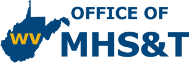 EMT-MININGCARDIAC ARREST MANAGEMENT / AEDStudent Name:________________________________________________________________		   (Print)SKILL                                                                                                                                            Critical Skills:    Failure to complete more than one of the following will result in failing this skill station_______Did not take, or verbalize body substance isolation precautions when necessary_______Did not evaluate the need for immediate use of the AED_______Did not direct initiation/resumption of ventilations/compressions at appropriate time_______Did not assure all persons were clear of patient before delivering each shock_______Did not operate AED properly (inability to deliver shock)Instructor Signature______________________________________Student Signature________________________________________Date___________________________________________________Verbalizes body substance isolation precautions1Briefly questions rescuer about the arrest event1Directs the rescuer to stop CPR1Verifies absence of spontaneous pulse- Examiner states “No Pulse”1Directs resumption of CPR1Turns on defibrillator power1Attaches automated defibrillator to patient1Directs rescuer to stop CPR and ensures all individuals are standing clear of the patient1Initiates analysis of rhythm1Delivers 1 shock 1Verifies absence of spontaneous pulse1Directs the resumption of CPR1Gathers additional information on cardiac arrest event1Confirms effectiveness of CPR (ventilation and compressions)1  INTEGRATIONDirects insertion of a simple airway adjunct1  INTEGRATIONDirects ventilation of patient1  INTEGRATIONAssures high concentration of oxygen is delivered to the patient1  INTEGRATIONAssures CPR continues without unnecessary interruption1  INTEGRATIONRe-evaluates patient/CPR in approximately two minutes1  INTEGRATIONRepeats defibrillator sequence1TRANSPORTATIONTRANSPORTATIONVerbalizes transportation of patient1TOTAL POINTS21